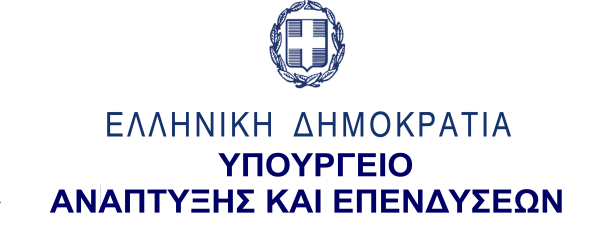 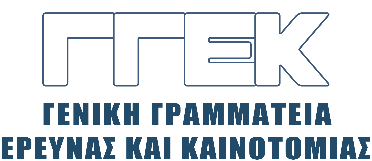      ΔΕΛΤΙΟ ΤΥΠΟΥ       	                                                                                                 27.05.2022Συμμετοχή του Γενικού Γραμματέα Έρευνας και Καινοτομίαςκ. Αθανάσιου Κυριαζήσε εκδήλωση της Huawei για τη χορήγηση υποτροφιών σε Έλληνες φοιτητές και φοιτήτριες, 25 Μαΐου______________________________________________________________Στις 25 Μαΐου ο Γενικός Γραμματέας Έρευνας και Καινοτομίας, κ. Αθανάσιος Κυριαζής συμμετείχε σε εκδήλωση της εταιρείας Ηuawei για τη χορήγηση Υποτροφιών του προγράμματος “Seeds for the Future” σε  φοιτητές και φοιτήτριες  που διακρίθηκαν  σε σημαντικά projects στον τομέα των ΤΠΕ και για τη συμμετοχή τους σε δραστηριότητες του Πανεπιστημίου τους. Προέρχονται από 8 ελληνικά Πανεπιστημιακά Ιδρύματα που συμμετείχαν στο πρόγραμμα: το Αριστοτέλειο Πανεπιστήμιο Θεσσαλονίκης, το Εθνικό Μετσόβιο Πολυτεχνείο, το Οικονομικό Πανεπιστήμιο Αθηνών και τα Πανεπιστήμια Θεσσαλίας, Κρήτης, Μακεδονίας, Πάτρας και Πειραιώς.Ο κ. Κυριαζής στον χαιρετισμό του επεσήμανε, μεταξύ άλλων, ότι η χορήγηση σε 27 άριστους φοιτητές και φοιτήτριες από 8 Πανεπιστήμια της χώρας υποτροφιών του Προγράμματος “Seeds for the Future Scholarship 2021” της Huawei, μιας από τα κορυφαίες εταιρείες στον χώρο της Πληροφορικής και Επικοινωνιών, επιφέρει σε αυτούς όφελος πολλαπλό και όχι μόνον οικονομικό: αφενός τους ενδυναμώνει και τους κινητοποιεί περαιτέρω στον αγώνα τους για ακαδημαϊκή αριστεία, αφετέρου τους δίνει πολύτιμη εμπειρία μέσω της επαφής με τον ίδιο τον επιχειρηματικό κόσμο στον τομέα των επιστημονικών τους ενδιαφερόντων, παρέχοντάς τους έτσι ένα σημαντικό εφόδιο για τη μετέπειτα επαγγελματική τους σταδιοδρομία. Τέλος δήλωσε ότι: «Η Αριστεία και η διασύνδεση της Ακαδημαϊκής γνώσης με την αγορά εργασίας αποτελούν και δική μας φιλοσοφία στη Γενική Γραμματεία Έρευνας και Καινοτομίας και γι’ αυτό συγχαίρουμε θερμά τόσο τους υποτρόφους όσο και τη Huawei για το πρόγραμμα “Seeds for the Future Scholarship” που θα αποφέρει σίγουρα πολύτιμους «καρπούς», όπως δηλώνει και η ονομασία του, στο «γόνιμο έδαφος» των Ελλήνων φοιτητών». 